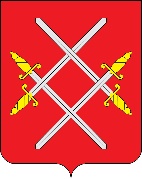 АДМИНИСТРАЦИЯ РУЗСКОГО ГОРОДСКОГО ОКРУГАМОСКОВСКОЙ ОБЛАСТИПОСТАНОВЛЕНИЕ от __________________________ №_______О внесении изменений в постановление Администрации Рузского городского округа Московской области от 13.07.2022 №2999 «О внесении изменений в Положение об оплате труда, компенсационных выплатах, выплатах стимулирующего характера работников муниципального казенного учреждения «Многофункциональный центр предоставления государственных и муниципальных услуг населению Рузского городского округа», утвержденное постановлением Администрации Рузского городского округа Московской области от 29.10.2019 №5106» В соответствии Трудовым кодексом Российской Федерации, Федеральным законом от 06.10.2003 № 131-ФЗ «Об общих принципах организации местного самоуправления в Российской Федерации», руководствуясь Уставом Рузского городского округа, Администрация Рузского городского округа постановляет:Внести в постановление Администрации Рузского городского округа Московской области от 13.07.2022 №2999 «О внесении изменений в Положение об оплате труда, компенсационных выплатах, выплатах стимулирующего характера работников муниципального казенного учреждения «Многофункциональный центр предоставления государственных и муниципальных услуг населению Рузского городского округа», утвержденное постановлением Администрации Рузского городского округа Московской области от 29.10.2019 №5106» (далее – Постановление) следующие изменения:Дополнить Постановление пунктом 1.4. следующего содержания: «1.4. Постановление вступает в силу с момента подписания за исключением пункта 1.2. действие которого распространяется на правоотношения возникшие с 01.01.2022.»Опубликовать настоящее постановление в газете «Красное знамя» и разместить на официальном сайте Рузского городского округа в сети «Интернет».Контроль за исполнением настоящего постановления возложить на Заместителя Главы Администрации Рузского городского округа Ермолаеву Т.В.Глава городского округа                                                                     Н.Н. Пархоменко